Not: Sınav Tutanağı, ders sorumlusu tarafından sınav bitiminden hemen sonra sekreterliğe teslim edilecektir.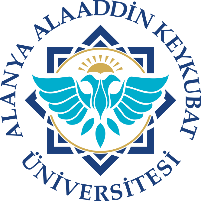                           SINAV TUTANAĞI FORMUDoküman NoFR.071                          SINAV TUTANAĞI FORMUİlk Yayın Tarihi10.01.2022                          SINAV TUTANAĞI FORMURevizyon Tarihi-                          SINAV TUTANAĞI FORMURevizyon No0                          SINAV TUTANAĞI FORMUSayfa1/1Dersin Adı	:Ders Sorumlusu:Dersin Adı	:Ders Sorumlusu:Dersin Adı	:Ders Sorumlusu:Sınav Tarihi	:Sınav Yeri	:Sınav Saati	:Sınav Tarihi	:Sınav Yeri	:Sınav Saati	:Sınav Tarihi	:Sınav Yeri	:Sınav Saati	:Gözetmen  1: ……………………………………………..	İmza:2: ……………………………………………...	İmza:Gözetmen  1: ……………………………………………..	İmza:2: ……………………………………………...	İmza:Gözetmen  1: ……………………………………………..	İmza:2: ……………………………………………...	İmza:Sınav belirtilen gün ve saatte yapıldı.EvetHayırGözetmenler sınav yerlerine geldiler.EvetHayırSınav yapılan yer sınav için yeterliydi.EvetHayırSınav sorunsuz bir şekilde tamamlandı.EvetHayırHayır ise lütfen açıklayınız…………………………………………………………………………………………………………...………………………………………………………………………………………………………………………………………………………………………………………………………………………………………………………………………………………………………………………………………Hayır ise lütfen açıklayınız…………………………………………………………………………………………………………...………………………………………………………………………………………………………………………………………………………………………………………………………………………………………………………………………………………………………………………………………Hayır ise lütfen açıklayınız…………………………………………………………………………………………………………...………………………………………………………………………………………………………………………………………………………………………………………………………………………………………………………………………………………………………………………………………Gözetmen 1 İmza:	Gözetmen 2 İmza:Gözetmen 1 İmza:	Gözetmen 2 İmza:Gözetmen 1 İmza:	Gözetmen 2 İmza:Ders Sorumlusunun Düşünceleri (varsa): ………………………………….……………………...………………………………………………………………………………………………………………NOT: Yoksa, “Yoktur.” yazılarak imzalanacaktır.	Ders Sorumlusu İmza:Ders Sorumlusunun Düşünceleri (varsa): ………………………………….……………………...………………………………………………………………………………………………………………NOT: Yoksa, “Yoktur.” yazılarak imzalanacaktır.	Ders Sorumlusu İmza:Ders Sorumlusunun Düşünceleri (varsa): ………………………………….……………………...………………………………………………………………………………………………………………NOT: Yoksa, “Yoktur.” yazılarak imzalanacaktır.	Ders Sorumlusu İmza:Sınavda uyulması gereken kurallar:1- Öğrencilerin kimlik kartının vb. kontrolü yapılacaktır.2- Sınavın süresi, başlangıç ve bitiş zamanları öğrencilere ilan edilecektir.3- Sınava katılan öğrencilerin yoklaması tükenmez/pilot/dolma gibi silinmeyen kalemlerle alınacaktır.4- Sınav sonunda yoklama listesindeki imza sayısı ile sınav kağıdı sayısının eşit olup olmadığı kontrol edilecek ve yoklama listesine sınava giren öğrenci sayısı tükenmez/pilot/dolma gibi silinmeyen kalemlerle yazılacaktır. Daha sonra gözetmenler, yoklama kağıdını beraber imzalayacaklardır.5- Sınav disiplinini bozan (kopya çeken, kurallara uymayan vb.) öğrenciler hakkında mutlaka tutanak tutularak gereği yapılacaktır. Tutanağa sadece sınav gözetmenleri imza atacaktır.6- Sınav süresince öğrencilerin kendi aralarında konuşmalarına ve kalem, silgi, hesap makinesi vb. alışverişine izin verilmeyecektir. 7- Sınav süresince gözetmenler tarafından öğrencilere sorular hakkında kesinlikle açıklama yapılmayacaktır.8- Bu sınav tutanağı, sınav sonunda sınav evraklarıyla birlikte ders sorumlusuna teslim edilecektir.Sınavda uyulması gereken kurallar:1- Öğrencilerin kimlik kartının vb. kontrolü yapılacaktır.2- Sınavın süresi, başlangıç ve bitiş zamanları öğrencilere ilan edilecektir.3- Sınava katılan öğrencilerin yoklaması tükenmez/pilot/dolma gibi silinmeyen kalemlerle alınacaktır.4- Sınav sonunda yoklama listesindeki imza sayısı ile sınav kağıdı sayısının eşit olup olmadığı kontrol edilecek ve yoklama listesine sınava giren öğrenci sayısı tükenmez/pilot/dolma gibi silinmeyen kalemlerle yazılacaktır. Daha sonra gözetmenler, yoklama kağıdını beraber imzalayacaklardır.5- Sınav disiplinini bozan (kopya çeken, kurallara uymayan vb.) öğrenciler hakkında mutlaka tutanak tutularak gereği yapılacaktır. Tutanağa sadece sınav gözetmenleri imza atacaktır.6- Sınav süresince öğrencilerin kendi aralarında konuşmalarına ve kalem, silgi, hesap makinesi vb. alışverişine izin verilmeyecektir. 7- Sınav süresince gözetmenler tarafından öğrencilere sorular hakkında kesinlikle açıklama yapılmayacaktır.8- Bu sınav tutanağı, sınav sonunda sınav evraklarıyla birlikte ders sorumlusuna teslim edilecektir.Sınavda uyulması gereken kurallar:1- Öğrencilerin kimlik kartının vb. kontrolü yapılacaktır.2- Sınavın süresi, başlangıç ve bitiş zamanları öğrencilere ilan edilecektir.3- Sınava katılan öğrencilerin yoklaması tükenmez/pilot/dolma gibi silinmeyen kalemlerle alınacaktır.4- Sınav sonunda yoklama listesindeki imza sayısı ile sınav kağıdı sayısının eşit olup olmadığı kontrol edilecek ve yoklama listesine sınava giren öğrenci sayısı tükenmez/pilot/dolma gibi silinmeyen kalemlerle yazılacaktır. Daha sonra gözetmenler, yoklama kağıdını beraber imzalayacaklardır.5- Sınav disiplinini bozan (kopya çeken, kurallara uymayan vb.) öğrenciler hakkında mutlaka tutanak tutularak gereği yapılacaktır. Tutanağa sadece sınav gözetmenleri imza atacaktır.6- Sınav süresince öğrencilerin kendi aralarında konuşmalarına ve kalem, silgi, hesap makinesi vb. alışverişine izin verilmeyecektir. 7- Sınav süresince gözetmenler tarafından öğrencilere sorular hakkında kesinlikle açıklama yapılmayacaktır.8- Bu sınav tutanağı, sınav sonunda sınav evraklarıyla birlikte ders sorumlusuna teslim edilecektir.HazırlayanSistem OnayıYürürlük OnayıBölüm Kalite SorumlusuKalite KoordinatörüÜst Yönetici